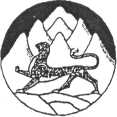 РЕСПУБЛИКА СЕВЕРНАЯ ОСЕТИЯ – АЛАНИЯМУНИЦИПАЛЬНОЕ БЮДЖЕТНОЕ ОБЩЕОБРАЗОВАТЕЛЬНОЕ УЧРЕЖДЕНИЕСРЕДНЯЯ ОБЩЕОБРАЗОВАТЕЛЬНАЯ ШКОЛА № 2 г.АЛАГИРА . Алагирул. К.Хетагурова, 130    тел.(факс): (886731) 3-36-02E-mail: alshk2@mail.ruНа №                      от  __________                                       №                      от  07.09.2018г.      Отчет МБОУ СОШ №2 г. Алагира о проделанной работе с детьми «группы риска», опекаемыми детьми, детьми из социально-неблагополучных семей.Система воспитательной работы  МБОУ СОШ №2 г. Алагира направлена на предупреждение асоциального поведения, на работу с детьми асоциального поведения и социально- незащищенных семей, на коррекцию личности детей «группы риска», помощь детям  самоутвердится. Основными формами и методами, применяемыми в работе с неблагополучными детьми и семьями «группы риска»: посещение на дому, составление актов обследования  жилищно-бытовых условий и материальной обеспеченности семей, изучение психологического микроклимата в семье, определение  детско- родительских  отношений, индивидуальные беседы, консультации с детьми и родителями из неблагополучных семей, привлечение различных специалистов.  Составлены акты обследования жилищно-бытовых условий,карты на опекаемых детей, акты посещения семей, протоколы бесед с родителями.         В течение года за ними велся постоянный контроль со стороны администрации, классных руководителей, педагога- психолога Вазиевой Р.К., инспектором ПДН Кайтовым В.Т.  Рабочий день  начинается с контроля посещаемости занятий, посещения домов детей, отсутствующих на уроках.Заместителем директора по ВР Цаллаговой Мариной Сосланбековной составлен социальный паспорт школы, ведется портфолио  на каждого  учащегося «группы риска».За отчетный период, с 01.01.2018года по 10.09.2018 года , по школе на внутришкольном учете никто  не состоит, на учете в ПДН никто не состоит. На учете в КДН состоит одна семья Бесоловых, две сестры  Ангелина Юстиановна 04.12.2003 года рождения и Жанна Юстиановна 19.11.2002 года рождения. Девочки  в силу обстоятельств остались без попечения родителей, опекуном является бабушка Бесолова Любовь Сергеевна. У девочек есть старший брат Бесолов Эльбрус Юстианович 11.01.2001 года рождения, учиться в ГБСУВПОУ Спец ПУ открытого типа с. Михайловское, находится на учете в ПДН,  семья попала на учет в КДН.  Классными руководителями составлены индивидуальные планы работы с девочками.В 1 квартале 2018 года в «группе риска» состояло 12 учеников, на конец отчетного периода состоит 8 учеников, 2 ученика поступили в СПУ, одна ученица закончила школу и поступила в ГБПОУ «ВТЭТ»  и одна переехала в  республику Саха- Якутия.    Связь с родителями осуществлялась через родительские собрания, индивидуальные беседы с родителями, родители приглашались на открытые уроки и внеклассные мероприятия. Проводится профилактическая работа  с родителями: .«Алкоголь и нервная система» беседы «Водку пить- здоровье губить» ,«Курение- плохая привычка», «Как распознать наркомана», «Наркомания – беда общества»   К числу удачных форм работы с родителями можно отнести индивидуальные беседы с классными руководителями и администрацией. Во время подобных бесед учителя и администрация имеют возможность познакомиться с микроклиматом в семье, обговорить волнующие родителей проблемы.   В школе постоянно ведется работа с родителями слабых учеников и учащихся, не справляющихся с программами. Эта работа также проводится в форме бесед с классными руководителями и администрацией. Школьным педагогом- психологом  Вазиевой Р.К. ведется большая работа с детьми «группы риска».  За отчетный период  Ритой Константиновной проведена диагностика детей, она проводит коррекционные  занятия ежемесячно, оказывает консультативную помощь детям  и их родителям, посещает классные собрания. Результаты диагностики показали, что у детей «группы риска»  19 баллов- положительное отношение к школе,  школа привлекает больше внеклассными  мероприятиями. Такие дети достаточно благополучно чувствуют себя в школе. Познавательные мотивы у них сформированы в меньшей степени, но им нравиться ощущать себя учениками. Результаты  психологического обследования показали, что у большинства детей «группы риска» наблюдается низкий уровень учебной мотивации, избирательный интерес к учебным предметам, недостаточный уровень развития произвольного внимания и логического мышления. Вазиевой Р.К. составлены индивидуальные представления на каждого учащегося, даны рекомендации классным руководителям, учителям, родителям по развитию мотивационной сферы.Работа классных руководителей с детьми «группы риска» осуществлялась с графиком работы. Ежемесячно классные руководители посещают семьи опекаемых детей. За отчетный период классные руководители посетили учащихся  на дому 4 раза.Дети «группы риска» вовлечены во внеурочную работу. Проведены лекции по антиалкогольной и антитабачной пропаганды.   Интенсивную работу с детьми «группы риска» проводит школьный инспектор ПДН Кайтов В.Т. Проведены беседы по темам, как и на совете профилактике , так и на классных часах : Профилактика алкоголизма в подростковой среде.Умей сказать- нет!Ответственность за проступки.Административная и уголовная ответственностьЕжедневно заместителем директора по ВР Цаллаговой М.С. контролируется посещаемость детей «группы риска». Все учащиеся в течении года учатся на удовлетворенные оценки, выполняются все требования учителей, не нарушают учебную дисциплину, успевают по всем предметам.Школа активно сотрудничает  с ОДН ОМВД Алагирского района, Ныхасом Алагирского района,  Центром социализации молодежи, военно-патриотическим клубом «АС-Аланы». Которые положительно влияют на воспитания детей «группы риска».                           Директор                                                                 Коченова Л.Ч.Исп. Цаллагова М.С.Малиев Сослан Рамазанович2 «б»остался без попечения родителей в силу обстоятельствБагаева Светлана Станиславовна3 «а»осталась без попечения родителей в силу обстоятельствМамедова Джулиана Рашадовна6 «а»осталась без попечения родителей в силу обстоятельствНорова Ангелина Григорьевна8 «а»осталась без попечения родителей в силу обстоятельствАтаев Давид Таймуразович8«а»сиротаКупеев Олег Романович9 «а»сиротаБесолова Ангелина Юстиановна9 «б»осталась без попечения родителей в силу обстоятельствБесолова Жанна Юстиановна10«а»осталась без попечения родителей в силу обстоятельств